Меню "СТАНДАРТ-2016". ПИР ДРЕВНИХ РУСИЧЕЙ / BACK TO RUTHENIA.
Предназначено для сплавных и стационарных вертолётных экспедиций. 	Данный вариант меню рассчитан на 8 суток (7 дней, 8 ночей) пребывания в экспедиции. 
Приведённое ниже меню разработано Бренд-Шефом клуба "Дикий Север" Зиновьевым Дмитрием Игоревичем.

 	Предлагаемый вариант меню - стандартный, рабочий. Питание в экспедициях по данному меню предусмотрено для участников команд клуба экспедиций "Дикий Север", а также для всех прочих желающих путешествовать с клубом "Дикий Север" при команде, численностью 9-10 человек. Меню состоит из сытных калорийных блюд с лаконичными древнерусскими названиями. Стоимость комплекса услуг по организации питания команды на реке (в полевых условиях) по этому меню очень демократичная. Также предлагаемый список необходимых ингредиентов для создания блюд по этому меню вполне экономичный. Рацион питания включает в себя блюда, указанные ниже, большое количество мясных и мучных изделий (собственного производства в условиях экспедиции такие как: блины со сгущенным молоком, сырники, оладьи, самодельный белый и ржаной хлеб), а также подразумевает собственноручное изготовление шеф-поваром прохладительных витаминных напитков, которые предоставляются дополнительно к основному рациону питания: соки, морсы, взвары, лимонады, настойки и чаи на травах и прочие полезные для здоровья напитки, включающие природные компоненты. Данный вид меню интересен тем, что по желанию команды по ходу экспедиции составляющие меню блюда могут быть изменены по мере поступления продуктов питания животного и растительного происхождения, изготовленные блюда могут быть дополнены разнообразными горячими и холодными закусками. 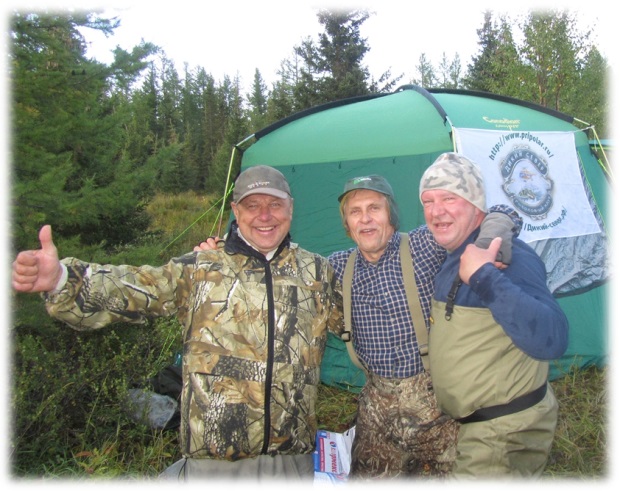 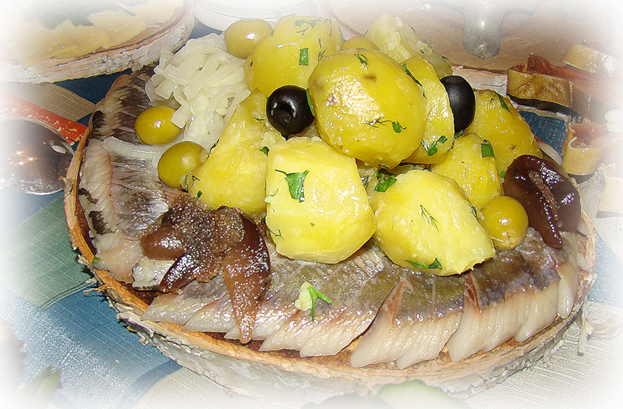 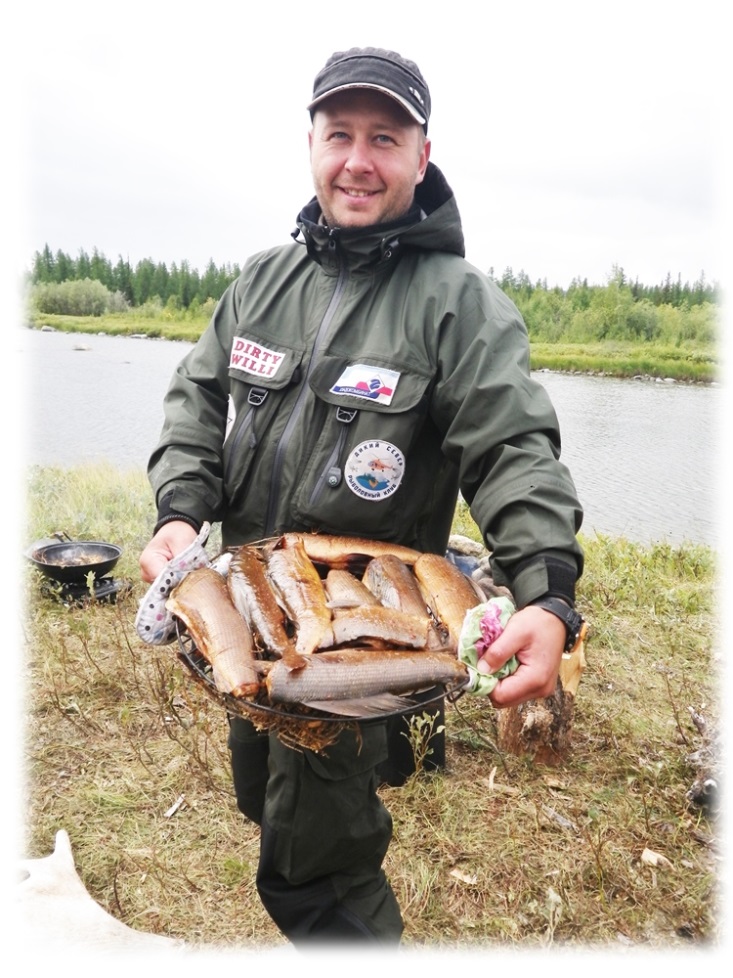 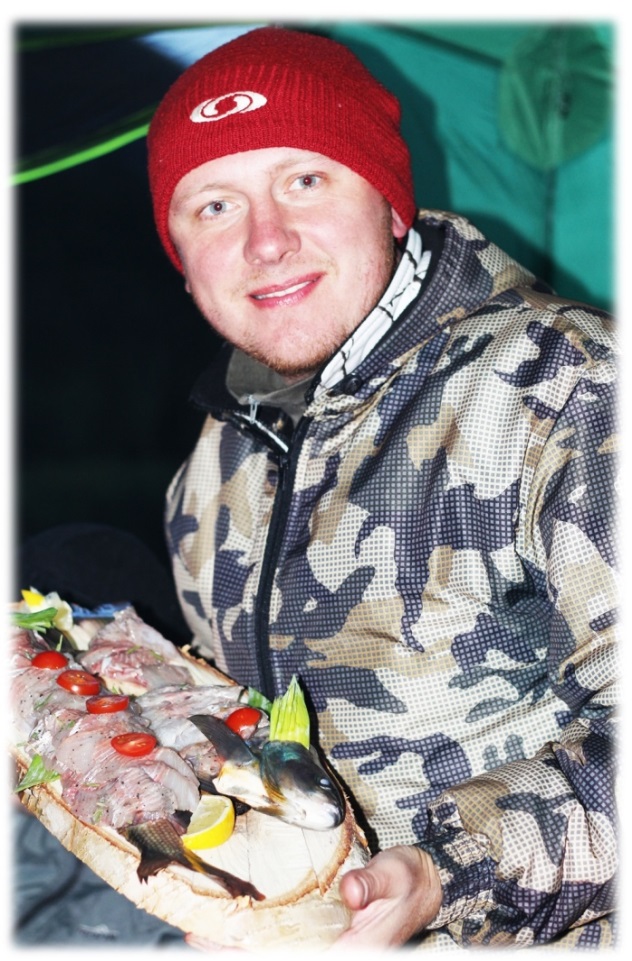  	Сервировка стола также разработана Зиновьевым Дмитрием и осуществляется по его уникальной технологии, напрямую связанной с производством не менее уникальных блюд. 	Меню предполагает различные вариации компоновки блюд. Изменяя составляющие блюда ингредиенты, существует возможность варьирования и доработки блюд по ходу движения экспедиции в зависимости от собранных и добытых за время экспедиции трофеев флоры и фауны. 	Качество блюд по данному меню, приготовляемых нашими профессиональными шеф-поварами оценивалось множеством рыбаков, охотников самого различного уровня, которые принимали участие в организуемых клубом экспедициях. Самые требовательные участники экспедиций признают изысканность и оригинальность этих, изготовленных в полевых экстрим-условиях, ресторанных кушаний, что делает данный СТАНДАРТ-ВАРИАНТ нашего меню поистине уникальным.
 	Кроме того, в разнообразие блюд комплексного меню "СТАНДАРТ-2016" вносится услуга собственноручного изготовления шеф-поваром прохладительных витаминных напитков: соки, морсы, взвары, лимонады, настойки на травах и прочих полезных для здоровья напитков, включающих природные компоненты. 	По мере поступления продуктов питания животного и растительного происхождения - свежайшего хариуса, грибов, ягод, дикого лука и чеснока, боровой дичи и прочих даров чистейшей реки и северной тайги, изготовленные основные блюда могут быть дополнены разнообразными горячими и холодными закусками. Меню предполагает различные вариации компоновки блюд. Изменяя составляющие блюда ингредиенты, существует возможность варьирования и доработки блюд по ходу движения экспедиции в зависимости от собранных и добытых за время экспедиции трофеев флоры и фауны. Сервировка стола также разработана Зиновьевым Дмитрием и осуществляется по его уникальной технологии, напрямую связанной с производством не менее уникальных блюд.

Информацию о предоставлении услуг по организации питания в соответствии с данным меню Вы сможете получить связавшись с нами по телефонам: +7 (912) 22 33 777 Евгений, +7 (922) 616 24 68 Дмитрий.Вес (масса) переработанных и упакованных в гермо-сумки продуктов и всех необходимых ингредиентов, закупаемых для питания по данному меню составляет 250кг. 
* Данное Меню может быть изменено в зависимости от кулинарных предпочтений команды, а ингредиенты для основных блюд могут быть использованы для приготовления других, более предпочитаемых командой, блюд.  При согласовании с командой возможна корректировка меню (увеличение или уменьшение рыбных и мясных блюд). *   При задержке вылета в связи с погодными условиями возможно увеличение экспедиционного меню на срок задержки вертолёта.
**  В период экспедиции все скоропортящиеся продукты содержатся в мобильных холодильниках с хладагентом. 	В процессе сплава по реке лодка с Шеф-поваром и мобильной амуницией двигается автономно, независимо от основной команды, с целью более рационального использования времени для дневного сплава основной команды. После трапезы команда, не задумываясь об уборке стола, мытье посуды, упаковке кухни, готовится к сплаву, в это время шеф-поваром клуба убирается и моется вся основная посуда и упаковывается основное кухонное снаряжение.
Прибыв на промежуточное место стояночного лагеря для обеда либо ужина шеф-повар, не дожидаясь основной части группы, начинает предварительное приготовление для трапезы - разжигается огонь, устанавливается кухонное оборудование, столы, производится предварительная сервировка блюд, приготовление непосредственно самих горячих блюд для обеда или ужина команды, также шеф-поваром выполняются все дополнительные условия для создания комфортного застолья команды.
ВАЖНО : При подготовке продуктов после переработки для доставки в место пребывания команды в процессе проведения экспедиции, все необходимые продукты транспортируются упаковываются в транспортировочную тару, доставляются на маршрут в специальных термо-контейнерах и термо-сумках. Во время активного движения команды на маршруте - хранение продуктов также предусмотрено в специальных термо-контейнерах, а транспортировка горячих обеденных блюд производится в специальных, принадлежащих клубу "Дикий Север", пищевых армейских бидонах, флягах, колбах и термосах, разработанных отечественными производителями для питания военнослужащих в условиях полевой кухни.  	Приведённый выше вариант меню - рабочий (СТАНДАРТ-2016. ПИР ДРЕВНИХ РУСИЧЕЙ / BACK TO RUTHENIA), разработан Зиновьевым Дмитрием Игоревичем. Планируется для использования при присутствии в команде профессионального Шеф-повара, либо руководителя подразделения питания Клуба Экспедиций "Дикий Север". Бренд-Шеф: Зиновьев Д.И. Образование: Уральское  Профессиональное училище «Кулинар», Факультет: Технолог общественного питания, специальность: Повар-кондитер, диплом: «Мероприятия по улучшению работы предприятия общественного питания», в разное время руководил кухней в должности "Шеф-повар" таких ресторанов как Паризьен, Сливки, Пан, Русь Великая, Бен-Холл, Барин, In-Salad и других, не менее известных ресторанов Екатеринбурга. 	Общая стоимость закупаемых продуктов по матрице меню, а также услуги Шеф-повара (или Бренд-шефа) для обеспечения группы питанием на маршруте в течение семи (десяти) дней составляют, рублей: Информацию о предоставлении услуг по организации питания в соответствии с данным меню Вы сможете получить связавшись с нами по телефонам: +7 (912) 22 33 777 Евгений, +7 (922) 616 24 68 Дмитрий.Прибытие Наименование блюда Наименование блюдаСТАНДАРТ-2016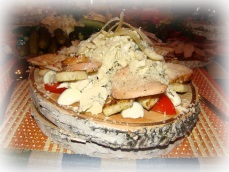 Обедня
Русич ей 
по прибытию Вечеря Русич ейВечеря
Русич ей
20:00Дополнительно в течение дня будут подаваться : сало солёное, тосты из белого хлеба, гренки из бородинского хлеба, чесночные крутоны, масло сливочное, печенье, пряники, ассорти конфет, карамель, фрукты, оливки и маслины, сгущёнка, сгущенка варёная.Дополнительно в течение дня будут подаваться : сало солёное, тосты из белого хлеба, гренки из бородинского хлеба, чесночные крутоны, масло сливочное, печенье, пряники, ассорти конфет, карамель, фрукты, оливки и маслины, сгущёнка, сгущенка варёная.Дополнительно в течение дня будут подаваться : сало солёное, тосты из белого хлеба, гренки из бородинского хлеба, чесночные крутоны, масло сливочное, печенье, пряники, ассорти конфет, карамель, фрукты, оливки и маслины, сгущёнка, сгущенка варёная.Выход блюд /чел.: Закуски: 200-250гр, Суп: 300-350гр, Второе-350гр, Напиток-500гр, Холодные закуски: 350-450гр.Выход блюд /чел.: Закуски: 200-250гр, Суп: 300-350гр, Второе-350гр, Напиток-500гр, Холодные закуски: 350-450гр.Выход блюд /чел.: Закуски: 200-250гр, Суп: 300-350гр, Второе-350гр, Напиток-500гр, Холодные закуски: 350-450гр.2 деньВторникъВторникъСТАНДАРТ-2016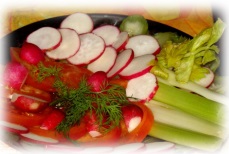 Заутро 
Русич ей
9:00 Обедня
Русич ей Обедня
Русич ей 
14:00 Вечеря
Русич ейВечеря
Русич ей
20:00Дополнительно в течение дня будут подаваться : сало солёное, тосты из белого хлеба, гренки из бородинского хлеба, чесночные крутоны, масло сливочное, печенье, пряники, ассорти конфет, карамель, фрукты, оливки и маслины, сгущёнка, сгущенка варёная.Дополнительно в течение дня будут подаваться : сало солёное, тосты из белого хлеба, гренки из бородинского хлеба, чесночные крутоны, масло сливочное, печенье, пряники, ассорти конфет, карамель, фрукты, оливки и маслины, сгущёнка, сгущенка варёная.Дополнительно в течение дня будут подаваться : сало солёное, тосты из белого хлеба, гренки из бородинского хлеба, чесночные крутоны, масло сливочное, печенье, пряники, ассорти конфет, карамель, фрукты, оливки и маслины, сгущёнка, сгущенка варёная.Выход блюд /чел.: Закуски: 200-250гр, Суп: 300-350гр, Второе-350гр, Напиток-500гр, Холодные закуски: 350-450гр.Выход блюд /чел.: Закуски: 200-250гр, Суп: 300-350гр, Второе-350гр, Напиток-500гр, Холодные закуски: 350-450гр.Выход блюд /чел.: Закуски: 200-250гр, Суп: 300-350гр, Второе-350гр, Напиток-500гр, Холодные закуски: 350-450гр.3 деньТретейникъТретейникъ СТАНДАРТ-2016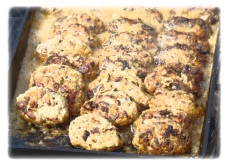 Заутро 
Русич ей
9:00  Обедня
Русич ейОбедня
Русич ей
14:00  Вечеря
Русич ейВечеря
Русич ей
20:00Дополнительно в течение дня будут подаваться : сало солёное, тосты из белого хлеба, гренки из бородинского хлеба, чесночные крутоны, масло сливочное, печенье, пряники, ассорти конфет, карамель, фрукты, оливки и маслины, сгущёнка, сгущенка варёная.Дополнительно в течение дня будут подаваться : сало солёное, тосты из белого хлеба, гренки из бородинского хлеба, чесночные крутоны, масло сливочное, печенье, пряники, ассорти конфет, карамель, фрукты, оливки и маслины, сгущёнка, сгущенка варёная.Дополнительно в течение дня будут подаваться : сало солёное, тосты из белого хлеба, гренки из бородинского хлеба, чесночные крутоны, масло сливочное, печенье, пряники, ассорти конфет, карамель, фрукты, оливки и маслины, сгущёнка, сгущенка варёная.Выход блюд /чел.: Закуски: 200-250гр, Суп: 300-350гр, Второе-350гр, Напиток-500гр, Холодные закуски: 350-450гр.Выход блюд /чел.: Закуски: 200-250гр, Суп: 300-350гр, Второе-350гр, Напиток-500гр, Холодные закуски: 350-450гр.Выход блюд /чел.: Закуски: 200-250гр, Суп: 300-350гр, Второе-350гр, Напиток-500гр, Холодные закуски: 350-450гр.4 деньЧетверикъЧетверикъ СТАНДАРТ-2016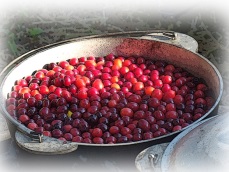 Заутро 
Русич ей
9:00 Обедня
Русич ейОбедня
Русич ей
14:00 Вечеря
Русич ейВечеря
Русич ей
20:00Дополнительно в течение дня будут подаваться : сало солёное, тосты из белого хлеба, гренки из бородинского хлеба, чесночные крутоны, масло сливочное, печенье, пряники, ассорти конфет, карамель, фрукты, оливки и маслины, сгущёнка, сгущенка варёная.Дополнительно в течение дня будут подаваться : сало солёное, тосты из белого хлеба, гренки из бородинского хлеба, чесночные крутоны, масло сливочное, печенье, пряники, ассорти конфет, карамель, фрукты, оливки и маслины, сгущёнка, сгущенка варёная.Дополнительно в течение дня будут подаваться : сало солёное, тосты из белого хлеба, гренки из бородинского хлеба, чесночные крутоны, масло сливочное, печенье, пряники, ассорти конфет, карамель, фрукты, оливки и маслины, сгущёнка, сгущенка варёная.Выход блюд /чел.: Закуски: 200-250гр, Суп: 300-350гр, Второе-350гр, Напиток-500гр, Холодные закуски: 350-450гр.Выход блюд /чел.: Закуски: 200-250гр, Суп: 300-350гр, Второе-350гр, Напиток-500гр, Холодные закуски: 350-450гр.Выход блюд /чел.: Закуски: 200-250гр, Суп: 300-350гр, Второе-350гр, Напиток-500гр, Холодные закуски: 350-450гр.5 деньПятницаПятницаСТАНДАРТ-2016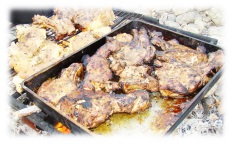 Заутро 
Русич ей
9:00Обедня
Русич ейОбедня
Русич ей
14:00Вечеря
Русич ейШея свиная томленая в сене луговом да с травами заморскими да с данниками картофельными подданная с соусом сливочным и хреном тертымВечеря
Русич ей
20:00Дополнительно в течение дня будут подаваться : сало солёное, тосты из белого хлеба, гренки из бородинского хлеба, чесночные крутоны, масло сливочное, печенье, пряники, ассорти конфет, карамель, фрукты, оливки и маслины, сгущёнка, сгущенка варёная.Дополнительно в течение дня будут подаваться : сало солёное, тосты из белого хлеба, гренки из бородинского хлеба, чесночные крутоны, масло сливочное, печенье, пряники, ассорти конфет, карамель, фрукты, оливки и маслины, сгущёнка, сгущенка варёная.Дополнительно в течение дня будут подаваться : сало солёное, тосты из белого хлеба, гренки из бородинского хлеба, чесночные крутоны, масло сливочное, печенье, пряники, ассорти конфет, карамель, фрукты, оливки и маслины, сгущёнка, сгущенка варёная.Выход блюд /чел.: Закуски: 200-250гр, Суп: 300-350гр, Второе-350гр, Напиток-500гр, Холодные закуски: 350-450гр.Выход блюд /чел.: Закуски: 200-250гр, Суп: 300-350гр, Второе-350гр, Напиток-500гр, Холодные закуски: 350-450гр.Выход блюд /чел.: Закуски: 200-250гр, Суп: 300-350гр, Второе-350гр, Напиток-500гр, Холодные закуски: 350-450гр.6 деньШестицаШестицаСТАНДАРТ-2016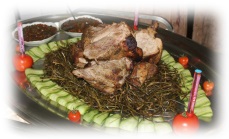 Заутро 
Русич ей
9:00Обедня
Русич ейОбедня
Русич ей
14:00Вечеря
Русич ейВечеря
Русич ей
20:00Дополнительно в течение дня будут подаваться : сало солёное, тосты из белого хлеба, гренки из бородинского хлеба, чесночные крутоны, масло сливочное, печенье, пряники, ассорти конфет, карамель, фрукты, оливки и маслины, сгущёнка, сгущенка варёная.Дополнительно в течение дня будут подаваться : сало солёное, тосты из белого хлеба, гренки из бородинского хлеба, чесночные крутоны, масло сливочное, печенье, пряники, ассорти конфет, карамель, фрукты, оливки и маслины, сгущёнка, сгущенка варёная.Дополнительно в течение дня будут подаваться : сало солёное, тосты из белого хлеба, гренки из бородинского хлеба, чесночные крутоны, масло сливочное, печенье, пряники, ассорти конфет, карамель, фрукты, оливки и маслины, сгущёнка, сгущенка варёная.Выход блюд /.: Закуски: 200-250гр, Суп: 300-350гр, Второе-350гр, Напиток-500гр, Холодные закуски: 350-450гр.Выход блюд /.: Закуски: 200-250гр, Суп: 300-350гр, Второе-350гр, Напиток-500гр, Холодные закуски: 350-450гр.Выход блюд /.: Закуски: 200-250гр, Суп: 300-350гр, Второе-350гр, Напиток-500гр, Холодные закуски: 350-450гр.7 деньСедьмицаСедьмицаСТАНДАРТ-2016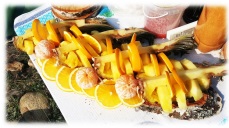 Заутро 
Русич ей
9:00Обедня
Русич ей
Обедня
Русич ей
14:00Вечеря
Русич ейВечеря
Русич ей
20:00Дополнительно в течение дня будут подаваться : сало солёное, хлеб белый, хлеб чёрный, масло сливочное, печенье, пряники, шоколад, конфеты карамель, фрукты, оливки и маслины, кукуруза жареная, фасоль жареная, сгущёнка, сгущенка варёная.Дополнительно в течение дня будут подаваться : сало солёное, хлеб белый, хлеб чёрный, масло сливочное, печенье, пряники, шоколад, конфеты карамель, фрукты, оливки и маслины, кукуруза жареная, фасоль жареная, сгущёнка, сгущенка варёная.Дополнительно в течение дня будут подаваться : сало солёное, хлеб белый, хлеб чёрный, масло сливочное, печенье, пряники, шоколад, конфеты карамель, фрукты, оливки и маслины, кукуруза жареная, фасоль жареная, сгущёнка, сгущенка варёная.Выход блюд /.: Закуски: 200-250гр, Суп: 300-350гр, Второе-350гр, Напиток-500гр, Холодные закуски: 350-450гр.Выход блюд /.: Закуски: 200-250гр, Суп: 300-350гр, Второе-350гр, Напиток-500гр, Холодные закуски: 350-450гр.Выход блюд /.: Закуски: 200-250гр, Суп: 300-350гр, Второе-350гр, Напиток-500гр, Холодные закуски: 350-450гр.8 деньОтбытиеОтбытиеСТАНДАРТ-2016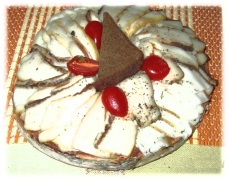 Заутро 
Русич ей
9:00Обедня
Русич ейПри задержке вертолёта (в связи с погодными условиями) предоставляется обед (ужин) исходя из требований - предпочтений команды. 
Дополнительное питание группы, связанное с задержкой вертолёта по погодным условиям осуществляется за счёт средств клуба "Дикий Север". 
Для каждой команды в экспедициях с вертолётной заброской предусмотрен неприкосновенный запас (НЗ).Обедня
Русич ей
14:00Дополнительно в течение дня будут подаваться : сало солёное, тосты из белого хлеба, гренки из бородинского хлеба, чесночные крутоны, масло сливочное, печенье, пряники, ассорти конфет, карамель, фрукты, оливки и маслины, сгущёнка, сгущенка варёная.Дополнительно в течение дня будут подаваться : сало солёное, тосты из белого хлеба, гренки из бородинского хлеба, чесночные крутоны, масло сливочное, печенье, пряники, ассорти конфет, карамель, фрукты, оливки и маслины, сгущёнка, сгущенка варёная.Дополнительно в течение дня будут подаваться : сало солёное, тосты из белого хлеба, гренки из бородинского хлеба, чесночные крутоны, масло сливочное, печенье, пряники, ассорти конфет, карамель, фрукты, оливки и маслины, сгущёнка, сгущенка варёная.Выход блюд /.: Закуски: 200-250гр, Суп: 300-350гр, Второе-350гр, Напиток-500гр, Холодные закуски: 350-450гр.Выход блюд /.: Закуски: 200-250гр, Суп: 300-350гр, Второе-350гр, Напиток-500гр, Холодные закуски: 350-450гр.Выход блюд /.: Закуски: 200-250гр, Суп: 300-350гр, Второе-350гр, Напиток-500гр, Холодные закуски: 350-450гр.Дополнительно в рационе данного меню предусмотрены: закуски из маринованных красноголовиков с домашней сметаной и луком, сашими из свежевыловленного хариуса, малосл из хариуса, юккола из щуки, котлетки рубленные из хариуса с диким чесночком, хе из щуки и овощей, согудай из свежего хариуса с овощами, шулюмы из боровой северной дичи, чаи таёжные со смородиновым листом, ягодами жимолости, брусничным листом, чагой и сосновыми молодыми побегами. 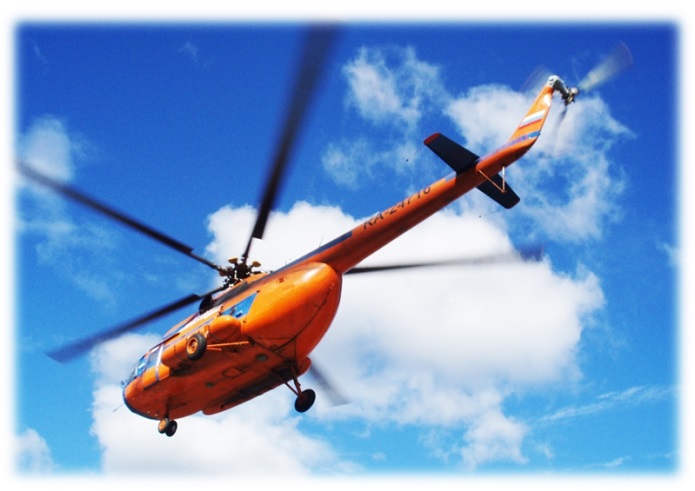 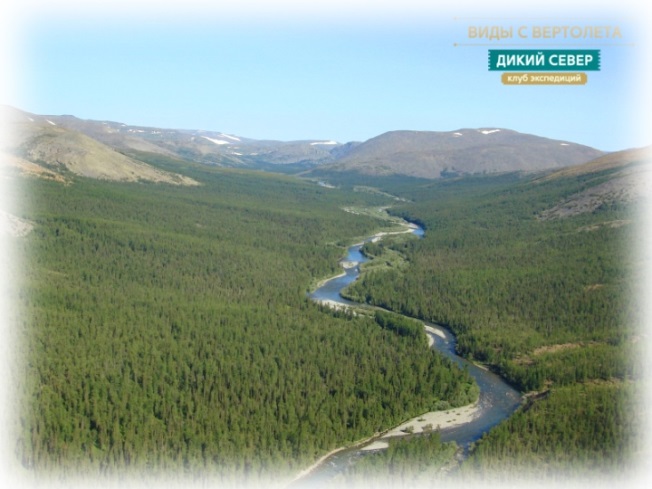 № Наименование меню Закуп Сотрудник Гонорар1. Меню "СТАНДАРТ. ЛЕТО-2016" на СЕМЬ ДНЕЙ 10 человек: 62.000руб. Шеф-повар: 40.000руб.2. Меню "СТАНДАРТ. ЛЕТО-2016" на СЕМЬ ДНЕЙ 10 человек: 62.000руб. Бренд-Шеф: 60.000руб.3. Меню "СТАНДАРТ. ЛЕТО-2016" на ДЕСЯТЬ ДНЕЙ 10 человек: 88.000руб. Шеф-повар: 50.000руб.4. Меню "СТАНДАРТ. ЛЕТО-2016" на ДЕСЯТЬ ДНЕЙ 10 человек: 88.000руб. Бренд-шеф 70.000руб.